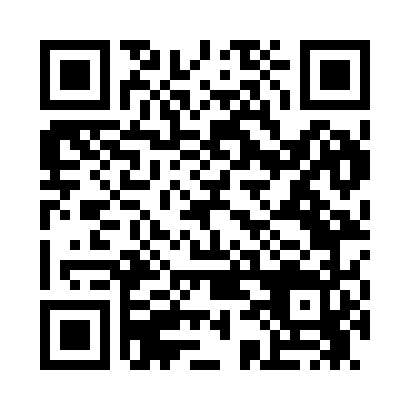 Prayer times for Hazelville, Missouri, USAMon 1 Jul 2024 - Wed 31 Jul 2024High Latitude Method: Angle Based RulePrayer Calculation Method: Islamic Society of North AmericaAsar Calculation Method: ShafiPrayer times provided by https://www.salahtimes.comDateDayFajrSunriseDhuhrAsrMaghribIsha1Mon4:065:441:135:128:4310:212Tue4:075:441:145:128:4310:203Wed4:075:451:145:138:4310:204Thu4:085:451:145:138:4210:195Fri4:095:461:145:138:4210:196Sat4:105:461:145:138:4210:187Sun4:115:471:145:138:4110:188Mon4:125:481:155:138:4110:179Tue4:125:481:155:138:4110:1610Wed4:135:491:155:138:4010:1611Thu4:145:501:155:138:4010:1512Fri4:155:501:155:138:3910:1413Sat4:175:511:155:138:3910:1314Sun4:185:521:155:138:3810:1215Mon4:195:531:155:138:3810:1216Tue4:205:541:155:138:3710:1117Wed4:215:541:165:138:3610:1018Thu4:225:551:165:138:3610:0919Fri4:235:561:165:138:3510:0720Sat4:245:571:165:128:3410:0621Sun4:265:581:165:128:3310:0522Mon4:275:591:165:128:3310:0423Tue4:285:591:165:128:3210:0324Wed4:296:001:165:128:3110:0225Thu4:316:011:165:128:3010:0026Fri4:326:021:165:118:299:5927Sat4:336:031:165:118:289:5828Sun4:346:041:165:118:279:5629Mon4:366:051:165:108:269:5530Tue4:376:061:165:108:259:5431Wed4:386:071:165:108:249:52